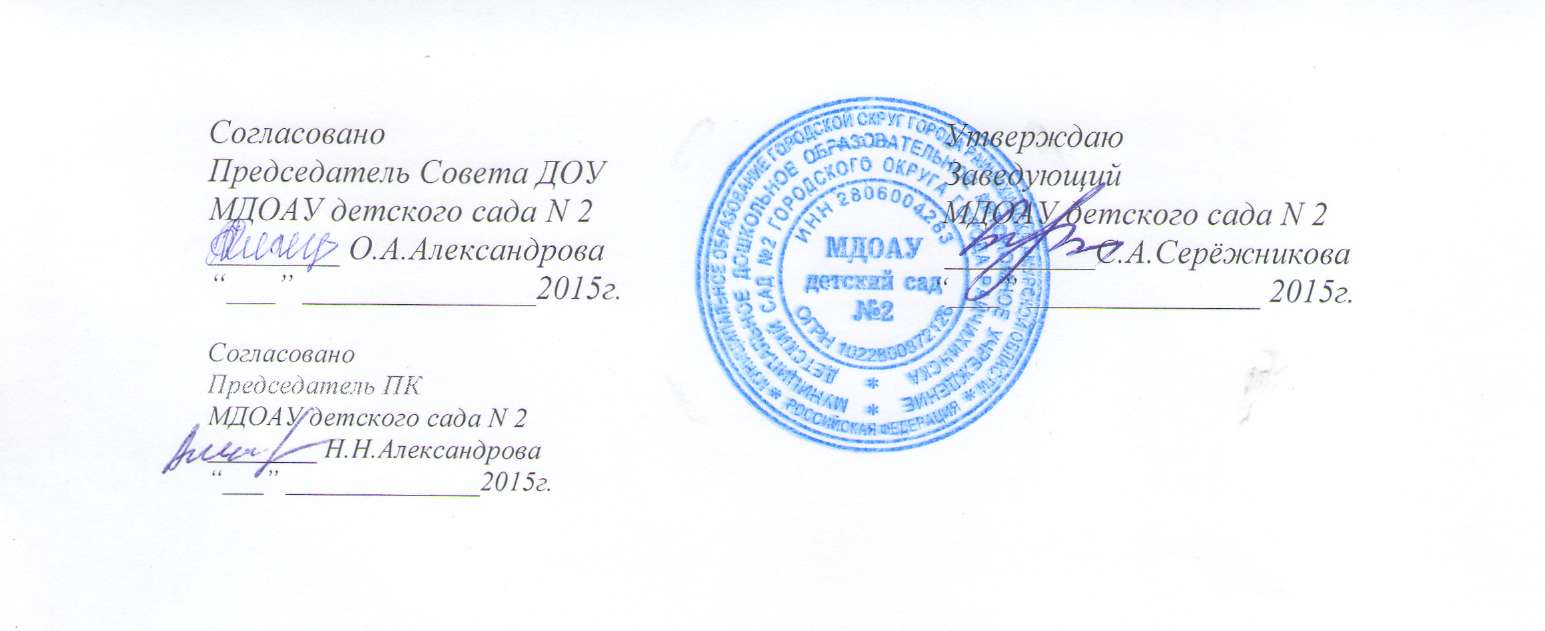 ПОЛОЖЕНИЕО РАССЛЕДОВАНИИ И УЧЕТЕ НЕСЧАСТНЫХ СЛУЧАЕВС ВОСПИТАННИКАМИ  МДОАУ детского сада № 21. Общие положения1.1. Настоящее Положение устанавливает единый порядок расследования и учета несчастных случаев, происшедших во время учебно-воспитательного процесса независимо от места его проведения с воспитанниками детского сада.Учебно-воспитательный процесс - система организации учебно-воспитательной деятельности, объединенная учебными, воспитательными  планами (занятия, время отдыха между занятиями, занятия по трудовому обучению, общественно-полезный труд, иссследовательские и опытно-конструкторские работы, походы, экскурсии, спортивные соревнования, перевозка или переходы к месту проведения мероприятий и т.д.)Воспитанники – дети, посещающие детский сад, ясли.1.2. Расследованию и учету подлежат несчастные случаи:травмы, острые отравления, возникшие после воздействия вредных и опасных факторов, травмы из-за нанесения телесных повреждении другим лицом, поражения молнией, повреждения в результате контакта с представителями фауны и флоры, а также иные повреждения здоровья при авариях и стихийных бедствиях, произошедшие:1.2.1. Во время проведения занятий, кружковых мероприятий,  (в перерывах между ними) в соответствии с планами воспитательно-образовательной работы.1.2.2. При проведении вне садовских и других мероприятий в выходные и праздничные, если эти мероприятия осуществлялись под непосредственным руководством работника детского сада  или лица, назначенного приказом руководителя учреждения.1.2.3. При проведении спортивных соревнований, тренировок, оздоровительных мероприятий, экскурсий, походов,  организованных  детским садом        в установленном порядке.1.2.4. Во время перевозок  воспитанников к месту проведения мероприятий и обратно, а также при организованном следовании их на запланированное мероприятие на общественном транспорте или пешком.1.3. Несчастный случай, происшедший  с воспитанником при обстоятельствах, указанных в пункте 1.2 настоящего Положения, в том числе и при нарушении пострадавшим дисциплины, подлежит расследованию и учету.1.4. Несчастный случай, произошедший во время учебно-воспитательного процесса, вызвавший у воспитанника потерю работоспособности (здоровья) не менее одного дня в соответствии с медицинским заключением, оформляется актом формы Н-2 (приложение №1). Все несчастные случаи, оформленные актом формы Н-2, регистрируются органом управления образованием,  детский сад № 2- в журнале.1.5. Администрация детского сада обязана выдать  родителям (законным представителям) пострадавшего акт формы Н-2 о несчастном случае, оформленный на русском языке не позднее трех дней с момента окончания по нему расследования.1.6. Акт формы Н-2 подлежит хранению в архиве органа управления образованием,  детским садом в течение 45 лет.1.7. Ответственность за правильное и своевременное расследование и учет несчастных случаев, составление акта формы Н-2, разработку и выполнение мероприятии по устранению причин несчастного случая несет детский сад, где произошел несчастный случай.1.8. Контроль за правильным и своевременным расследованием и учетом несчастных случаев, происшедших во время учебно-воспитательного процесса, а также выполнение мероприятии по устранению причин, вызвавших несчастный случаи, осуществляют вышестоящие органы управления образованием.1.9. В случае отказа администрацией  детского сада в составлении акта формы Н-2, а также при несогласии  родителей (законных представителей) пострадавшего с содержанием акта формы Н-2 конфликт рассматривает управление образованием в срок не более семи дней с момента подачи письменного заявления. Его решение является обязательным для исполнения администрацией детского сада.При необходимости вышестоящий орган образования, родители (законные представители) пострадавшего запрашивают заключение лечебно-профилактического учреждения об установлении факта несчастного случая, его обстоятельств и причин, определении круга лиц, допустивших нарушения правил по охране труда, стандартов безопасности труда.1.10. Медицинское учреждение, в которое доставлен (находится на излечении)  воспитанник, пострадавший при несчастном случае, происшедшем во время учебно-воспитательного процесса, обязано по запросу руководителя учреждения выдать медицинское заключение о характере повреждения.1.11. По окончании срока лечения пострадавшего (пострадавших)  заведующий детским садом направляет в вышестоящий орган управления образованием сообщение о последствиях несчастного случая.1.12. Ответственность за обеспечение безопасных условий учебно-воспитательного процесса  детского сада  несет его руководитель.1.13. Лицо, проводящее мероприятие, несет персональную ответственность за сохранность жизни и здоровья  воспитанников.1.14. Виновные в нарушении настоящего Положения, сокрытии происшедшего несчастного случая, привлекаются к ответственности согласно действующему законодательству.2. Расследование и учет несчастных случаев2.1. О каждом несчастном случае, происшедшим  воспитанником детского сада,  очевидец несчастного случая немедленно извещает заведующего детским садом, который обязан: срочно организовать первую доврачебную помощь пострадавшему и его доставку в лечебное учреждение; сообщить о происшедшем в управление образованием в отдел охраны труда, при наличии такового, сохранить до расследования обстановку места происшествия (если это не угрожает жизни и здоровью окружающих и не приведет к аварии).* Примечание: - о несчастном случае, происшедшем во время дальних походов, экскурсий, экспедиций или других мероприятий вне территории района (города), руководитель проводимого мероприятия немедленно сообщает также органу управления образованием по месту происшествия.2.2. Заведующий детским садом  обязан немедленно принять меры к устранению причин, вызвавших несчастный случай, сообщить о происшедшем несчастном случае в вышестоящий орган управления образованием, родителям пострадавшего (законным представителям); запросить заключение из медицинского учреждения о характере и тяжести повреждения у пострадавшего.2.3. Назначить комиссию по расследованию несчастного случая.2.4. Комиссия по расследованию несчастного случая обязана:2.4.1. В течение трех суток провести расследование обстоятельств и причин несчастного случая, выявить и опросить очевидцев и лиц, допустивших нарушения правил безопасности жизнедеятельности, по возможности получить; объяснение от пострадавшего.2.4.2. Составить акт о несчастном случае по форме Н-2 в 4-х экземплярах, разработать мероприятия по устранению причин несчастного случая и направить на утверждение заведующему детским садом. К акту прилагаются объяснения очевидцев, пострадавшего и другие документы, характеризующие состояние места происшествия несчастного случая, наличие вредных и опасных факторов, медицинское заключение и т.д.  2.5. Заведующий детским садом   в течение суток после окончания расследования утверждает четыре экземпляра акта формы Н-2 и по одному направляет:-в учреждение (подразделение), где произошел несчастный случай;-в архив органа управления образованием-Родителям (законным представителям) пострадавшего2.6. Несчастный случай, о котором пострадавший при отсутствии очевидцев не сообщил руководителю проводимого мероприятия или последствия от которого проявились не сразу, должен быть расследован в срок не более месяца со дня подачи письменного заявления родителями (законными представителями) пострадавшего. В этом случае вопрос о составлении акта по форме Н-2 решается после всесторонней проверки заявления о происшедшем несчастном случае с учетом всех обстоятельств, медицинского заключения о характере травмы, возможной причины ее происхождения, показаний участников мероприятия и других доказательств. Получение медицинского заключения возлагается на администрацию детского сада.2.7. Заведующий детским садом   к устранению причин, вызвавших несчастный случай.2.8. Несчастный случай, происшедший во время проведения дальних походов, экскурсий, экспедиций (примечание п.2.1 настоящего Положения), расследуется комиссией органа управления образованием, на территории которого произошел несчастный случай. При невозможности прибыть на место происшествия представителя  детского сада, с  воспитанником которого произошел несчастный случай, в состав комиссии включается представитель одного из учреждений, подведомственных органу управления образованием, проводящему расследование. Материалы расследования, включая акт по форме Н-2, направляются в орган управления образованием по месту нахождения детского сада.3. Специальное расследование несчастных случаев.3.1. Специальному расследованию подлежат:- групповой несчастный случай, происшедший одновременно с двумя или более пострадавшими, независимо от тяжести телесных повреждений:- несчастный случай со смертельным исходом.3.2. О групповом несчастном случае, несчастном случае со смертельным исходом заведующий детским садом  обязан немедленно сообщить:- вышестоящему органу управления образованием по подчиненности- родителям пострадавшего (законным представителям);- в прокуратуру по месту, где произошел несчастный случай;- местным органам государственного надзора, если указанный несчастный случай произошел на объектах, подконтрольных этим орган.   Примечание: О групповом несчастном случае со смертельным исходом, происшедшем во время дальних походов, экскурсий, экспедиций, или других мероприятий вне территории (города), руководитель проводимого мероприятия немедленно сообщает органу управления образованием, прокуратуре по месту происшествия, руководителю учреждения.3.3. Специальное расследование группового несчастного случая и несчастного случая со смертельным исходом проводится комиссией в составе:председатель - руководитель вышестоящего органа или его заместитель;члены – заведующий детским садом, сотрудник отдела охраны труда, инспектор по охране труда и здоровья органа образования.3.4. Комиссия по специальному расследованию немедленно расследует несчастный случай, в течение 10 дней составляет акт специального расследования по прилагаемой форме (приложение №), оформляет другие необходимые документы и материал.3.5. Материалы специального расследования должны включать:- акт специального расследования с приложением к нему копии акта формы Н-2 на каждого пострадавшего в отдельности, которые составляются в полном соответствии с выводами комиссии, проводившей специальное расследование;- планы, схемы и фотоснимки места происшествия;- протоколы опросов, объяснения очевидцев несчастного случая и других причастных лиц, а также должностных лиц, ответственных за соблюдение требований ГОСТов, стандартов ССБТ, норм и правил по охране труда, распоряжение об образовании экспертной комиссии и другие распоряжения;- выписку из журнала о прохождении пострадавшим обучения и инструктажа;- медицинское заключение о характере и тяжести повреждения, причиненного пострадавшему, причинах его смерти;- заключение экспертной комиссии (при необходимости) о причинах несчастного случая, результаты лабораторных и других исследований, экспериментов, анализов и т.п.;- выписки из инструкции, положений, приказов и других актов, устанавливающих меры, обеспечивающие безопасные условия проведения учебно-воспитательного процесса и ответственных за это лиц.3.6. По требованию комиссии по специальному расследованию администрация обязана:- пригласить для участия в расследовании несчастного случая специалистов-экспертов, из которых может создаваться экспертная комиссия;- выполнить фотоснимки поврежденного объекта, места несчастного случая и предоставить другие необходимые материалы;- произвести технические расчеты, лабораторные исследования, испытания и др. работы;- предоставить средства связи, необходимые для расследования;- обеспечить печатание, размножение в необходимом количестве материалов специального расследования несчастного случая.* Примечание. Экспертная комиссия создается распоряжением председателя комиссии по специальному расследованию. Вопросы, требующие экспертного заключения, и материал с выводами экспертной комиссии оформляется письменно.3.7. Расходы на проведение технических расчетов, лабораторных исследований, испытаний и других работ приглашенными специалистами оплачивает учреждение, где произошел несчастный случай.3.8. Председатель комиссии, проводившей специальное расследование несчастного случая, в десятидневный срок после его окончания направляет материалы в прокуратуру по месту, где произошел групповой несчастный случай, несчастный случай со смертельным исходом.Копии акта специального расследования, акта формы Н-2 (на каждого пострадавшего в отдельности) и приказа руководителя учреждения по данному несчастному случаю направляются в соответствующие по подчиненности республиканские органы управления образованием.3.9. Заведующий детским садом, руководитель  органа управления образованием по подчиненности обязан рассмотреть материалы специального расследования несчастного случая, издать приказ о выполнении предложенных комиссией мероприятий по устранению причин, приведших к несчастному случаю и наказании лиц, допустивших нарушения требований безопасности жизнедеятельности.О выполнении предложенных комиссией спецрасследования мероприятии заведующий детским садом письменно сообщает руководителю вышестоящего органа управления образованием, а по объектам, подконтрольным органам государственного надзора, - также их местным органам.3.10. Расследование группового несчастного случая с особо тяжелыми последствиями (при которых погибло 5 и более человек) проводится комиссией, назначаемой Председателем Государственного комитета по народному образованию. В состав комиссии наряду с ответственными работниками   включаются представители органов здравоохранения, технический инспекции труда, а при необходимости также представители органов государственного надзора.4. Отчетность о несчастных случаях и анализ причин их возникновения.4.1. Если у пострадавшего в период временного непосещения детского сада, явившегося следствием несчастного случая, наступила смерть, то заведующий детским садом в течение суток обязан сообщить об этом организациям, указанным в пункте 3.2. настоящего Положения. Специальное расследование по данному несчастному случаю необходимо провести в десятидневный срок, если оно до этого не проводилось. Учет данного несчастного случая вести с момента наступления смерти.4.2. Заведующий детским садом  обязан обеспечить анализ причин  несчастных  случаев,  происшедших  во  время  учебно-воспитательного процесса, рассмотрение их в коллективе воспитателей, разработку и осуществление мероприятий по профилактике травматизма и предупреждению других несчастных случаев.